COLLECTIEVE ARBEIDSOVEREENKOMSTvoor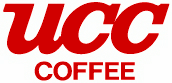 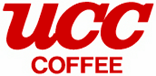 te Bolsward1 mei 2015 tot 1 mei 2017Copyright© 2016 CAO-partijen en AWVNNiets uit deze uitgave mag worden vermenigvuldigd en/of openbaar gemaakt door middel van druk, fotokopie, microfilm of op welke andere wijze dan ook en evenmin worden opgeslagen in een databank met als doel een terugzoekmogelijkheid te verschaffen aan derden, zonder voorafgaande schriftelijke toestemming van partijen bij deze CAO en van Werkgeversvereniging AWVN te Den Haag.COLLECTIEVE ARBEIDSOVEREENKOMSTTussenUCC Coffee Benelux te Bolsward als partij aan werkgeverszijdeenFNV te Amsterdam enCNV Vakmensen te Utrechtelk als partij aan werknemerszijdeis de volgende collectieve arbeidsovereenkomst (cao) gesloten voor de periode van 1 mei 2015 tot 1 mei 2017.HOOFDSTUKINHOUDSOPGAVEINHOUDSOPGAVEArtikelOmschrijvingPaginaHOOFDSTUK 1Artikel 1Artikel 2Artikel 3Artikel 4Artikel 5ALGEMENE BEPALINGENDefinitiesLooptijd, wijziging en karakter caoAlgemene verplichtingen van de werkgeverAlgemene verplichtingen van de vakorganisatiesAlgemene verplichtingen van de werknemer  6  6  7  8  910HOOFDSTUK 2Artikel 6Artikel 7INDIENSTTREDING EN ONTSLAGIndiensttredingEinde van de arbeidsovereenkomst 111112HOOFDSTUK 3Artikel 8Artikel 9ARBEIDSDUUR EN WERKTIJDENArbeidsduurDienstroosters en werktijden131314HOOFDSTUK 4Artikel 10Artikel 11Artikel 12Artikel 13Artikel 14Artikel 15Artikel 16Artikel 17BELONINGFunctiegroepen en salarisschalenSalaris bij indiensttredingPeriodieke salarisherzieningSalaris bij plaatsing in een hogere salarisschaalSalaris bij plaatsing in een lagere salarisschaalVakantietoeslagEindejaarsuitkeringAlgemene salarisherziening, bijzondere uitkeringen en uitbetaling151516171819202122HOOFDSTUK 5Artikel 18Artikel 19Artikel 20Artikel 21Artikel 22Artikel 23Artikel 24Artikel 25Artikel 26Artikel 27Artikel 28BIJZONDERE BELONINGENAlgemeenDienstroostertoeslagConsignatieExtra opkomstOverwerkMeerurenVerschoven urenWeekendwerkFeestdagentoeslag 5-ploegendienstSlaapurenWaarneming hogere functie232324252627282930313233HOOFDSTUK 6Artikel 29Artikel 30Artikel 31VAKANTIE EN VERLOFFeestdagenBuitengewoon verlofVakantie34343537HOOFDSTUKINHOUDSOPGAVEINHOUDSOPGAVEArtikelOmschrijving PaginaHOOFDSTUK 7Artikel 32Artikel 33Artikel 34OVERIGE ARBEIDSVOORWAARDENArbeidsongeschiktheidPensioenUitkering na overlijden39394142HOOFDSTUK 8Artikel 35Artikel 36Artikel 37INZETBAARHEID EN WERKGELENHEIDInzetbaarheid oudere werknemersReorganisatieUitzendkrachten43434445BIJLAGENBijlage 1Bijlage 2Bijlage 3Bijlage 4Bijlage 5Indeling in functie- en salarisgroepenSalarisschalen en jeugdlonenORBA-functieclassificatie en beroepsprocedureFaciliteiten vakorganisatiesProtocollaire bepalingen464647495051HOOFDSTUK 1ALGEMENE BEPALINGENArtikel 1Definities In deze collectieve arbeidsovereenkomst (cao) wordt verstaan onder:HOOFDSTUK 1ALGEMENE BEPALINGENArtikel 2Looptijd, wijziging en karakter cao2.1LooptijdDeze cao treedt in werking op 1 mei 2015 en eindigt van rechtswege zonder dat enige opzegging is vereist op 30 april 2017.2.22.2.12.2.22.2.3WijzigingWijziging van de cao tijdens de looptijd is alleen mogelijk als naar het oordeel van de partijen bijzondere omstandigheden die zij aan het begin van de contractperiode niet konden voorzien een dergelijke wijziging rechtvaardigen.Als één van de partijen bijzondere omstandigheden als in het vorige lid bedoeld aanwezig acht en op grond daarvan aan de andere partijen bij aangetekende brief verzoekt een wijziging van de cao te overwegen, zijn partijen tot gezamenlijk overleg hierover verplicht.Als over de voorgestelde wijzigingen binnen twee maanden na indiening geen overeenstemming wordt bereikt, is de partij die de wijzigingen heeft voorgesteld gerechtigd deze cao met inachtneming van een termijn van twee maanden per aangetekende brief aan alle overige partijen op te zeggen.2.3.3.3.	Collectieve arbeidsovereenkomstDeze cao heeft een minimumkarakter. Dat wil zeggen dat afwijkingen in de individuele arbeidsovereenkomst ten nadele van de werknemer niet geldig zijn.HOOFDSTUK 1ALGEMENE BEPALINGENArtikel 3Algemene verplichtingen van werkgever 3.13.1.	AlgemeenDe werkgever zal deze cao te goeder trouw nakomen. De werkgever zal geen enkele actie voeren of steunen, die tot doel heeft de in deze cao opgenomen arbeidsvoorwaarden op een andere manier te wijzigen dan in deze cao is overeengekomen.3.2Individuele arbeidsovereenkomst

De werkgever zal met elke werknemer die gedurende de looptijd van deze cao in dienst treedt, individueel een schriftelijke arbeidsovereenkomst aangaan, waarin de cao en het geldend bedrijfsreglement van toepassing wordt verklaard.3.3SchorsingDe werkgever kan de werknemer voor ten hoogste een week, al dan niet met behoud van salaris en onder verwijzing naar artikel 10.5 en artikel 30.5a cao, schorsen of om zodanig ernstige redenen dat voorzetting van de werkzaamheden door de werknemer niet langer verantwoord is. De werknemer wordt direct, gemotiveerd en bij aangetekend schrijven van de schorsing in kennis gesteld. Een verdere uitwerking hiervan is opgenomen in het Bedrijfsreglement.3.4WerkgeversbijdrageDe werkgever zal gedurende de looptijd van de cao een bijdrage storten in het Fonds Industriële Bonden, conform de door Werkgeversvereniging AWVN met vakorganisaties overeengekomen regeling.HOOFDSTUK 1ALGEMENE BEPALINGENArtikel 4Algemene verplichtingen van vakorganisaties 4.1AlgemeenDe vakorganisaties zullen deze cao te goeder trouw nakomen en nakoming van deze cao door hun leden met alle middelen bevorderen. De vakorganisaties zullen geen enkele actie voeren of bevorderen die tot doel heeft deze cao op een andere manier te wijzigen dan in deze cao is overeengekomen.4.2Individuele arbeidsovereenkomstDe vakorganisaties zullen bevorderen dat hun leden een individuele arbeidsovereenkomst tekenen, waarin de cao en het geldende bedrijfsreglement van toepassing worden verklaard.HOOFDSTUK 1ALGEMENE BEPALINGENArtikel 5Algemene verplichtingen van de werknemer 5.1AlgemeenDe werknemer is verplicht de belangen van het bedrijf van de werkgever als een goed werknemer te behartigen, voor zover het werkzaamheden betreft die redelijkerwijze van hem kunnen worden verlangd, ook indien geen uitdrukkelijke opdracht daartoe is gegeven.5.2WerkzaamhedenDe werknemer is verplicht ook buiten het dienstrooster werkzaamheden te verrichten, voor zover de werkgever de desbetreffende wettelijke voorschriften en de bepalingen van deze cao in acht neemt, waarbij zoveel mogelijk rekening zal worden gehouden met de individuele belangen van de werknemer.5.3NevenwerkzaamhedenAls de werknemer, in loondienst bij anderen of als zelfstandige, nevenwerkzaamheden wil verrichten, moet hij hiervoor vooraf schriftelijke toestemming van de werkgever hebben.5.4GeheimhoudingDe werknemer is verplicht tot geheimhouding ten aanzien van alles wat hem als gevolg van zijn dienstverband bekend wordt, zoals over de inrichting van het bedrijf, de grondstoffen, de bewerking daarvan en de producten. Deze verplichting geldt ook na beëindiging van het dienstverband.5.5Individuele arbeidsovereenkomstDe werknemer is verplicht een individuele arbeidsovereenkomst te tekenen, waarbij deze collectieve arbeidsovereenkomst en het geldende bedrijfsreglement van toepassing worden verklaard.HOOFDSTUK 2INDIENSTTREDING EN ONTSLAGArtikel 6Indiensttreding 6.1ProeftijdBij het aangaan van de arbeidsovereenkomst geldt wederzijds een proeftijd van twee maanden, tenzij in de individuele arbeidsovereenkomst een kortere proeftijd wordt overeengekomen. Bij een arbeidsovereenkomst voor 6 maanden of minder geldt geen proeftijd.6.2Aard van de arbeidsovereenkomstEen arbeidsovereenkomst kan worden aangegaan voor onbepaalde tijd of voor bepaalde tijd. Als in de individuele arbeidsovereenkomst niet anders wordt bepaald, wordt de arbeidsovereenkomst geacht voor onbepaalde tijd te zijn aangegaan. HOOFDSTUK 2INDIENSTTREDING EN ONTSLAGArtikel 7Einde van de arbeidsovereenkomst 7.17.1.17.1.27.1.3OpzeggingDe arbeidsovereenkomst kan wederzijds met onmiddellijke ingang worden opgezegd wegens een dringende reden in de zin van artikel 7:678 en 7:679 BW (ontslag op staande voet) en tijdens of aan het einde van de proeftijd als bedoeld in artikel 6.1 cao.Behalve in de gevallen genoemd in artikel 7.1.1 cao eindigt de arbeidsovereenkomst voor de werknemer die voor onbepaalde tijd in dienst is:door opzegging door de werkgever met een termijn conform artikel 7:672 lid 2 BW van:1 maand bij een arbeidsovereenkomst die korter dan 5 jaar heeft geduurd;2 maanden bij een arbeidsovereenkomst die 5 jaar of langer, maar korter dan 10 jaar heeft geduurd;3 maanden bij een arbeidsovereenkomst die 10 jaar of langer, maar korter dan 15 jaar heeft geduurd;4 maanden bij een arbeidsovereenkomst die 15 jaar of langer heeft geduurd.door opzegging door de werknemer met een termijn conform artikel 7:672 lid 3 BW van 1 maand.Voor zowel de werkgever als de werknemer geldt dat de opzegtermijn ingaat op de eerste dag van de kalendermaand volgend op de opzegging.7.27.2.17.2.27.2.3Van rechtswegeBehalve in de gevallen genoemd in artikel 7.1.1 cao eindigt de arbeidsovereenkomst voor de werknemer die voor bepaalde tijd in dienst is van rechtswege op de kalenderdatum of de laatste dag van het tijdvak, genoemd in de individuele arbeidsovereenkomst, dus zonder dat er enige opzegging is vereist.Werkgever zal de werknemer met een arbeidsovereenkomst voor bepaalde tijd van een half jaar of langer, uiterlijk een maand voordat de betreffende arbeidsovereenkomst afloopt, schriftelijk informeren over het al dan niet voortzetten van de arbeidsovereenkomst.De arbeidsovereenkomst tussen werkgever en werknemer eindigt van rechtswege en zonder dat opzegging nodig is, op de dag waarop de werknemer de AOW-gerechtigde leeftijd bereikt.HOOFDSTUK 3ARBEIDSDUUR EN DIENSTROOSTERSArtikel 8Arbeidsduur8.18.1.18.1.28.1.3.ArbeidsduurDe arbeidsduur voor de werknemer in dag-, 2- en 3-ploegendienst bedraagt gemiddeld 38 uur per week. Deze gemiddelde arbeidsduur wordt gerealiseerd door toekenning van arbeidsduurverkorting (adv) als bedoeld in artikel 8.2 cao.De arbeidsduur voor werknemers werkzaam in 5-ploegendienst bedraagt gemiddeld 33,6 uur per week.De arbeidsduur voor het dagdienstrooster is exclusief de (onbetaalde) dagelijkse pauzes van in totaal 45 minuten en de arbeidsduur voor het 2-ploegendienstrooster is exclusief de (onbetaalde) dagelijkse pauzes van een half uur. De arbeidsduur voor het 3- en 5-ploegendienstrooster is inclusief de (betaalde) dagelijkse pauzes.8.28.2.18.2.28.2.3Arbeidsduurverkorting (adv)Aan de werknemer in dag-, 2- en 3-ploegendienst (dienstroosters met een arbeidsduur van 40 uur per week) worden wekelijks 2 adv-uren toegekend. Het maximaal toe te kennen aantal roostervrije diensten bedraagt 13 op jaarbasis. Voor deeltijdwerkers met adv-rechten en werknemers die gedurende het jaar in dienst treden is dit lid naar rato van toepassing.Adv-uren/diensten worden jaarlijks vastgesteld in overleg met de ondernemingsraad. Hierbij kunnen adv-uren/diensten tot een maximum van vier dagen collectief worden vastgesteld.Is de werknemer door bedrijfsomstandigheden niet in staat (geweest) de adv-dienst te genieten, dan zal een vervangende adv-dienst worden ingeroosterd. Adv-rechten die niet vóór 1 maart van het jaar nadat ze zijn ontstaan zijn genoten, vervallen.HOOFDSTUK 3ARBEIDSDUUR EN WERKTIJDENArtikel 9Dienstroosters en werktijden9.19.2.19.2.29.2.39.2.49.2.5DienstroostersIedere werknemer werkt volgens één van de volgende dienstroosters:een dagdienstrooster dat een periode van 1 week omvat en een arbeidsduur aangeeft van 40 uur per week;een 2-ploegendienstrooster dat een periode van 2 aaneengesloten weken omvat en een arbeidsduur aangeeft van 40 uur per week;een 3-ploegendienstrooster dat een periode van 3 aaneengesloten weken omvat en een arbeidsduur aangeeft van 40 uur per week;een 5-ploegendienstrooster, met een gemiddelde arbeidsduur van 33,6 uur per week.De werknemer wordt geïnformeerd over het dienstrooster waarin hij zijn werkzaamheden verricht. Dienstroosters liggen vast op de donderdag voorafgaand aan de week waarop het rooster betrekking heeft.Over algemene dienstroosterwijzigingen, waarbij een belangrijk aantal werknemers is betrokken, zal de werkgever overleg plegen met de betrokken werknemers en heeft zij de instemming van de ondernemingsraad nodig, onverminderd de bevoegdheid van de vakorganisaties daarover met de werkgever te overleggen. Indien invoering of wijziging van een dienstrooster verband houdt met arbeid op zondag, zal de werkgever vooraf met de vakorganisaties overleggen.Een dienst waarin de overgang van wintertijd naar zomertijd valt of omgekeerd wordt geacht een normale dienst te zijn, zonder dat sprake zal zijn van verrekening van meer of minder gewerkte tijd. 
Andere dienstroosters dan welke in dit artikel genoemd zijn kunnen worden ingevoerd nadat met de vakverenigingen overeenstemming is bereikt over de bij het afwijkende dienstrooster behorende arbeidsvoorwaarden.9.2WerktijdenMet betrekking tot de werktijden geldt het volgende:a.	In dagdienst wordt als regel op maandag t/m vrijdag gewerkt tussen 07.00 en 17.45 uur.b.	In 2-ploegendienst wordt op maandag t/m vrijdag gewerkt, waarbij de werknemer afwisselend in een ochtend- en een middagdienst is ingedeeld.c.	In 3-ploegendienst wordt op zondagavond t/m zaterdagochtend gewerkt, waarbij de werknemer afwisselend in een ochtend-, middag- en nachtdienst is ingedeeld.d.	In 5-ploegendienst wordt volgens een continurooster (7 dagen per week) gewerkt, waarbij de werknemer afwisselend in een ochtend, middag en nachtdienst is ingedeeld.HOOFDSTUK 4BELONINGArtikel 10Functiegroepen en salarisschalen10.1De functies van de werknemers zijn ingedeeld in functiegroepen. De indeling is vermeld in bijlage 1 van deze cao.10.2Bij elke functiegroep behoort een salarisschaal die een schaal omvat gebaseerd op leeftijd en een schaal gebaseerd op functiejaren. De salarisschalen zijn opgenomen in bijlage 2 van deze cao.10.3Iedere werknemer ontvangt schriftelijk mededeling van de functiegroep waarin zijn functie is ingedeeld, de salarisschaal waarin hij zelf is ingedeeld, zijn schaalsalaris en eventueel het aantal functiejaren waarop zijn schaalsalaris is gebaseerd. 10.4Als de werknemer van mening is dat zijn functie onjuist is ingedeeld, kan hij hiertegen in beroep gaan volgens de in bijlage 3 cao beschreven Beroepsprocedure Functie-indeling.10.5Voor elke volle dienst of elk gedeelte van een dienst gedurende welke een werknemer in een maand niet heeft gewerkt wegens afwezigheid zonder behoud van salaris, militaire dienst, schorsing zonder behoud van salaris, ongeoorloofd verzuim of wegens indiensttreding of ontslag, wordt het maandinkomen met een evenredig deel verminderd.HOOFDSTUK 4BELONINGArtikel 11Salaris bij indiensttreding11.1De werknemer die over de kundigheden en ervaring beschikt die voor de vervulling van een bepaalde functie zijn vereist, wordt bij indiensttreding in de overeenkomstige functiegroep en salarisschaal ingedeeld.11.2Indien de nieuwe werknemer ergens anders in een functie zoveel bruikbare ervaring heeft opgedaan dat het niet redelijk zou zijn hem op basis van 0 functiejaren te belonen, kunnen hem - in overeenstemming met die ervaring - functiejaren worden toegekend.11.3De werknemer die de maximumleeftijd van zijn salarisschaal overschreden heeft en die bij zijn indiensttreding nog niet over de kundigheden en ervaring beschikt die voor de vervulling van zijn functie zijn vereist, kan gedurende maximaal 6 maanden in één salarisschaal lager worden ingedeeld dan met zijn functie overeenkomt. HOOFDSTUK 4BELONINGArtikel 12Periodieke salarisherziening12.112.1.112.1.2FunctiejarenschaalHet salaris van de werknemer ingedeeld in de functiejarenschaal wordt eenmaal per jaar herzien door toekenning van een (1) functiejaar en wel met ingang van 1 januari van elk kalenderjaar totdat het maximum van de schaal is bereikt. Als bij indiensttreding functiejaren zijn vastgesteld, zal het aantal functiejaren met ingang van 1 januari daaropvolgend alleen met 1 worden verhoogd als de indiensttreding plaatsvond vóór 1 juli.12.2LeeftijdsschaalDe werknemer, die de maximum leeftijd van zijn salarisschaal nog niet heeft bereikt, ontvangt per 1 januari dan wel 1 juli het salaris dat overeenkomt met de leeftijd die hij in de komende 6 maanden zal bereiken.HOOFDSTUK 4BELONINGArtikel 13Salaris bij plaatsing in een hogere salarisschaal13.113.1.113.1.2PromotieDe werknemer die wordt geplaatst in een hoger ingedeelde functie, wordt in de overeenkomende salarisschaal ingedeeld met ingang van de maand volgend op die, waarin de plaatsing in de hogere functie heeft plaatsgehad. De verhoging van het salaris bedraagt in dat geval ten minste de helft van het verschil tussen de salarissen bij 0 functiejaren van de huidige en de hogere salarisschaal en zoveel meer als nodig is om het nieuwe salaris in overeenstemming te brengen met de eerstkomende hogere trede in de hogere salarisschaal.13.2LeertijdDe werknemer die met het oog op een overplaatsing naar een functie ingedeeld in een hogere salarisschaal in de gelegenheid wordt gesteld een leertijd door te maken, kan gedurende deze leertijd geen aanspraak maken op deze hogere salariëring. De duur van de leertijd wordt door de werkgever van geval tot geval vastgesteld tot een maximum van een half jaar en tevoren aan de werknemer medegedeeld.HOOFDSTUK 4BELONINGArtikel 14Salaris bij plaatsing in een lagere salarisschaal14.114.1.114.1.2Door eigen toedoen of op eigen verzoekDe werknemer die door eigen toedoen of op eigen verzoek wordt geplaatst in een lager ingedeelde functie, wordt in de overeenkomende salarisschaal ingedeeld met ingang van de maand, volgend op die waarin de plaatsing in de lagere functie heeft plaatsgehad. De verlaging van het salaris bedraagt in dat geval ten minste de helft van het verschil tussen de salarissen bij 0 functiejaren van de 2 betrokken salarisschalen en zoveel meer als nodig is om het nieuwe salaris in overeenstemming te brengen met het eerstkomende lagere bedrag in de lagere salarisschaal.14.214.2.114.2.214.2.314.2.4Door bedrijfsomstandigheden of medische oorzaakDe werknemer die als gevolg van bedrijfsomstandigheden of op grond van een medisch bewijs in een lager ingedeelde functie worden geplaatst, wordt met ingang van de eerstvolgende maand in de overeenkomende salarisschaal ingedeeld.In dat geval wordt aan deze werknemer via inschaling een salaris toegekend dat zo min mogelijk onder zijn oorspronkelijke salaris ligt. Indien dit niet toereikend is, wordt het tekort omgezet in een persoonlijke toeslag. Deze toeslag maakt geen deel uit van het salaris.Bij herindeling in een hogere salarisschaal of bij toekenning van een verhoging volgens de functiejarenschaal wordt de persoonlijke toeslag evenveel verminderd als het salaris stijgt. Ook wordt de persoonlijke toeslag afgebouwd bij algemene verhogingen van de salarisschalen en wel met 1/4 deel van elke verhoging met een maximum van 1% van het salaris bij 0 functiejaren.Na het bereiken van de 55-jarige leeftijd, mits er sprake is van een 10-jarig dienstverband, wordt de persoonlijke toeslag niet of niet verder afgebouwd. Voor de werknemer van 60 jaar en ouder zullen op het salaris dat geldt op het moment van indeling in een lagere salarisschaal, alle toekomstige verhogingen worden berekend.HOOFDSTUK 4BELONINGArtikel 15Vakantietoeslag15.1Aan de werknemer, die voor of op 1 mei van het kalenderjaar in dienst is, zal in mei een toeslag worden betaald ter grootte van 8% van het voor hem geldende jaarinkomen, met dien verstande dat ten minste een vakantietoeslag wordt toegekend op basis van het salaris volgens schaal V, bij 0 functiejaren. Dit minimum geldt voor werknemers van 22 jaar en ouder.15.2Onder jaarinkomen wordt voor de berekening van deze toeslag verstaan: 12 x het maandinkomen over de maand april van het betreffende jaar. Indien dit in verband met de datum van indiensttreding niet kan worden vastgesteld, wordt voor de berekening van deze toeslag 12 keer het contractueel overeengekomen maandinkomen verstaan. Eventuele wijzigingen in de contractuele arbeidsduur worden in de maand december van het betreffende jaar verrekend.15.3Aan de werknemer, die na de eerste dag van het kalenderjaar in dienst treedt dan wel aan het einde van het kalenderjaar niet meer in dienst is, wordt de vakantietoeslag berekend naar evenredigheid van het aantal dagen dat het dienstverband in dat jaar heeft geduurd. 
15.4Aan de werknemer die na 1 mei van het kalenderjaar in dienst is getreden, wordt de vakantietoeslag in december uitgekeerd. Voor deze werknemers wordt het maandinkomen over de maand november als basis voor de berekening van de vakantietoeslag genomen. Indien dit in verband met de datum van indiensttreding niet kan worden vastgesteld, wordt voor de berekening van deze toeslag het contractueel overeengekomen maandinkomen verstaan. 15.5Op de vakantietoeslag zal een eventuele vakantietoeslag op basis van de WIA in mindering worden gebracht.15.6Medewerkers die niet zijn ingedeeld in een vaste ploegendienst, maar deze diensten incidenteel wel draaien, ontvangen de vakantietoeslag over de op deze wijze ontvangen ploegendiensttoeslag als nabetaling in december.HOOFDSTUK 4BELONINGArtikel 16Eindejaarsuitkering16.1De werknemer ontvangt in januari een eindejaarsuitkering ter hoogte van 6% van het jaarinkomen. Onder het jaarinkomen wordt voor de berekening van deze uitkering verstaan 12 keer het maandinkomen over de maand november van het betreffende jaar. Indien dit in verband met de datum van indiensttreding niet kan worden vastgesteld, wordt voor de berekening van deze toeslag het contractueel overeengekomen maandinkomen verstaan. Eventuele wijzigingen in de contractuele arbeidsduur worden in de maand december van het betreffende jaar verrekend. 	16.2Aan de werknemer, die na de eerste dag van het kalenderjaar in dienst treedt dan wel aan het einde van het kalenderjaar niet meer in dienst is, wordt de eindejaarsuitkering berekend naar evenredigheid van het aantal dagen dat het dienstverband in dat jaar heeft geduurd.16.3Op de eindejaarsuitkering zal een eventuele eindejaarsuitkering op basis van de WIA in mindering worden gebracht.HOOFDSTUK 4BELONINGArtikel 17Algemene salarisherziening, bijzondere uitkeringen en uitbetaling17.1De salarissen en de salarisschalen worden per 1 mei 2015 verhoogd met 1,85% en op 1 mei 2016 met nog eens 1,85%. De salarisschalen zijn opgenomen in bijlage 2 van deze cao.17.2Ter gelegenheid van Bolletongerdei wordt in oktober 2015 en in oktober 2016 aan werknemers een eenmalige uitkering van € 300,- bruto uitbetaald. Deeltijdwerkers ontvangen deze uitkering naar rato van de overeengekomen arbeidsduur. Voor uitbetaling van deze uitkering in 2015 geldt dat werknemers die op 1 oktober 2015 in dienst zijn van UCC Coffee Benelux maar niet de gehele voorliggende periode tussen 1 oktober 2014 en 1 oktober 2015 in dienst van werkgever waren, deze uitkering ontvangen naar rato van het aantal maanden dat zij in deze periode in dienst waren. Voor uitbetaling van deze uitkering in 2016 geldt dat werknemers die op 1 oktober 2016 in dienst zijn van UCC Coffee Benelux maar niet de gehele voorliggende periode tussen 1 oktober 2015 en 1 oktober 2016 in dienst van werkgever waren, deze uitkering ontvangen naar rato van het aantal maanden dat zij in deze periode in dienst waren.17.3De vastgestelde salarissen worden uiterlijk op de laatste dag van elke maand uitbetaald.HOOFDSTUK 5BIJZONDERE BELONINGENArtikel 18Algemeen18.1De salarissen, bepaald op grond van de artikelen 10 tot en met 14 worden geacht een normale beloning te zijn voor een normale functievervulling in dagdienst gedurende een maand.18.2Bijzondere beloningen in de vorm van toeslagen op het salaris of in de vorm van incidentele extra beloningen worden alleen toegekend indien een groter beroep op de werknemer wordt gedaan dan uit een normale functievervulling in dagdienst voortvloeit. 18.3Onder normale functievervulling wordt ook verstaan een incidentele afwijking van de normale dagelijkse arbeidsduur van een half uur of minder, echter met een maximum van 4 uur per maand.
Voor incidentele overschrijding van de normale dagelijkse arbeidsduur op expliciet verzoek van de werkgever wordt extra beloning toegekend conform artikel 22, 23 en 24 cao.HOOFDSTUK 5BIJZONDERE BELONINGENArtikel 19Dienstroostertoeslag19.119.1.119.1.2Toeslag voor het werken in ploegenVoor het geregeld werken in ploegendienst wordt een toeslag op het salaris toegekend. De dienstroostertoeslag bedraagt voor het werken in:-	2-ploegendienst: 15% van het salaris;3-ploegendienst: 15% van het salaris voor vroege dienst, 15% van het salaris voor late dienst en 30% van het salaris voor nachtdienst;5-ploegendienst:  28,5% van het salaris (exclusief feestdagentoeslag als bedoel in artikel 26 cao)Als de werknemer niet gedurende een hele maand in ploegendienst heeft gewerkt, ontvangt de werknemer een tijdsevenredig deel van de onder artikel 19.1.1 cao genoemde toeslag.19.2Overplaatsing naar rooster met hogere ploegentoeslagBij tijdelijke overplaatsing naar een dienstrooster met een hogere toeslag geldt de hogere beloning voor alle dagen waarin de werknemer in de desbetreffende week heeft gewerkt en voor de vooraf in die week ingeplande vrije dagen.19.319.3.119.3.2Overplaatsing naar rooster met lagere ploegentoeslag
De werknemer, die anders dan door eigen toedoen of op eigen verzoek wordt overgeplaatst naar een rooster met een lagere ploegentoeslag, ontvangt gedurende 4 weken, boven de ploegentoeslag behorend bij het nieuwe rooster, de volgende toeslag: 
Bij overplaatsing van:-	5 ploegenrooster naar 3 ploegenrooster:	8,5%;-	5 ploegenrooster naar 2 ploegenrooster:	13,5%;-	5 ploegenrooster naar dagdienst:	28,5%;-	3 ploegenrooster naar 2 ploegenrooster:	5,0%;-	3 ploegenrooster naar dagdienst:	20,0%;-	2 ploegenrooster naar dagdienst:	15,0%. Daarna ontvangt de werknemer de volgende percentages van het bedrag aan bovengenoemde toeslag.HOOFDSTUK 5BIJZONDERE BELONINGENArtikel 20Consignatie20.1Van consignatie is sprake, als de werknemer zich in opdracht van de werkgever bereikbaar en beschikbaar moet houden op tijden waarop hij als regel niet werkt. 20.2Per uur dat de werknemer geconsigneerd is ontvangt hij de volgende toeslag:-	12% van het uursalaris voor uren tussen maandag 06.00 uur en vrijdag 22.00 uur;-	17% van het uursalaris voor uren tussen vrijdag 22.00 uur en maandag 06.00 uur en op feestdagen bedoeld in artikel 29 cao tussen 22.00 uur (aanvang nachtdienst) op de avond voorafgaand aan de feestdag tot 22.00 uur (einde middagdienst) op de feestdag zelf.HOOFDSTUK 5BIJZONDERE BELONINGENArtikel 21Extra opkomstDe werknemer die voor het verrichten van werkzaamheden in opdracht van de werkgever een extra reis van huis naar het bedrijf moet maken, ontvangt per extra opkomst een vergoeding van 0,58% van het schaalsalaris behorend bij functiegroep 7 op basis van 6 functiejaren. HOOFDSTUK 5BIJZONDERE BELONINGENArtikel 22Overwerk22.1Wanneer in opdracht van de werkgever arbeid is verricht waardoor de arbeidsduur volgens dienstrooster wordt overschreden, is sprake van overwerk. Van deze regeling is uitgezonderd overschrijding van de arbeidstijd die incidenteel nodig is om het werk op te starten of te beëindigen.22.2Overwerk wordt, tenzij de voortgang van de werkzaamheden dit verhindert, gecompenseerd in vrije tijd, die binnen 60 dagen moet worden opgenomen. Als compensatie in vrije tijd niet mogelijk is, bedraagt de beloning per uur voor overwerk de volgende percentages van het uursalaris:-	150% voor overwerk tussen maandag 06.00 uur en zaterdag 06.00 uur;-	175% voor overwerk tussen zaterdag 06.00 uur en zaterdag 18.00 uur;-	200% voor overwerk tussen zaterdag 18.00 uur en maandag 06.00 uur en op feestdagen als bedoeld in artikel 29.Deze percentages worden per maand getotaliseerd.22.3Opgenomen compenserende vrije tijd wordt op de hiervoor genoemde beloning in mindering gebracht en wel 100% voor uren op maandag t/m vrijdag.22.4Rusttijd in de fabriek buiten het dienstrooster, noodzakelijk door overschrijding van de arbeidstijd, zal tot maximaal een half uur worden vergoed, tenzij de overschrijding van het dienstrooster 30 minuten of minder bedraagt.22.5De ondernemingsraad wordt regelmatig geïnformeerd over de gemaakte overuren en de wijze waarop deze zijn vergoed.HOOFDSTUK 5BIJZONDERE BELONINGENArtikel 23Meeruren23.1Wanneer de parttimer in opdracht van de werkgever meer uren werkt dan het voor hem geldende dienstrooster, maar blijft binnen de normale arbeidsduur van een werknemer met een voltijd arbeidsovereenkomst als bedoeld in artikel 8.1 cao, is sprake van meeruren.23.2Per meeruur ontvangt de parttimer het voor hem geldende uursalaris, vermeerderd met een toeslag van 40%. In deze toeslag is begrepen de vergoeding voor het werkgeversaandeel voor pensioenpremie, vakantietoeslag, eindejaarsuitkering en vakantieopbouw.23.3De meerurentoeslag wordt altijd uitbetaald. De werknemer heeft de keuze om het extra gewerkte meeruur ook uit te laten betalen (waarbij voor 1 meeruur het voor de werknemer geldende uursalaris wordt betaald) of daarvoor 1 uur tijd-voor-tijd op te nemen. Het voorgaande geldt ook voor gewerkte meeruren in het weekend. HOOFDSTUK 5BIJZONDERE BELONINGENArtikel 24Verschoven uren24.1Indien in opdracht van de werkgever arbeid wordt verricht op tijden buiten die als bedoeld in artikel 9.2a cao of buiten de tijdstippen waarop de wisseling van ploeg plaats heeft, zonder dat daardoor de normale dagelijkse arbeidsduur volgens dienstrooster wordt overschreden, wordt daarvoor een toeslag op het salaris gegeven. Deze toeslag bedraagt per uur op maandag t/m vrijdag 50% van het salaris.HOOFDSTUK 5BIJZONDERE BELONINGENArtikel 25Weekendwerk25.1Werknemers, inclusief uitzendkrachten die langer dan een half jaar werkzaam zijn bij werkgever, die uitsluitend tussen vrijdag 22.00 uur en zondag 22.00 uur werken, ontvangen een toeslag op het uursalaris van 50%.HOOFDSTUK 5BIJZONDERE BELONINGENArtikel 26Feestdagentoeslag 5-ploegendienst26.1Als door een werknemer die in een 5-ploegenrooster werkzaam is, op een feestdag als bedoeld in artikel 29 cao volgens rooster wordt gewerkt, wordt aan hem een extra uitkering verstrekt van € 114,90 bruto. Dit is ook van toepassing indien de feestdag op een zondag valt. 26.2Deze toeslag zal worden geïndexeerd met toekomstige procentuele verhogingen van de salarisschalen.HOOFDSTUK 5BIJZONDERE BELONINGENArtikel 27Slaapuren27.1Als de werknemer in dagdienst buiten zijn dienstrooster na 23.00 uur heeft gewerkt, krijgt hij - ten behoeve van voldoende nachtrust - gedurende zijn eerstvolgende dienst in hetzelfde etmaal evenveel roosteruren vrij als hij na 23.00 uur heeft gewerkt. De werknemer heeft geen recht op deze slaapuren als zijn eerstvolgende dienst later dan 12 uur na het beëindigen van dit werk begint.27.2Niet of niet tijdig opgenomen slaapuren vervallen zonder dat de werkgever verplicht is deze te vergoeden.
HOOFDSTUK 5BIJZONDERE BELONINGENArtikel 28Waarneming hogere functie28.1De werknemer die in opdracht van de werkgever tijdelijk werkt in een functie die hoger is ingeschaald dan zijn eigen functie, blijft ingedeeld in de functiegroep en de salarisschaal die met zijn eigen functie overeenkomt. 28.2Heeft het werken in de hoger ingeschaalde functie ten minste vijf aaneengesloten werkdagen (evt. onderbroken door een weekend) geduurd, dan ontvangt de werknemer over de gehele termijn een toeslag op zijn salaris. Deze toeslag bedraagt per volledige dienst die in de hoger ingeschaalde functie is gewerkt het verschil tussen de beide schaalsalarissen op basis van 0 functiejaren. Deze toeslag wordt niet toegekend aan de werknemer van wie in zijn functie al met waarneming in andere functies rekening is gehouden.28.3Als het werken in de hoger ingeschaalde functie een half jaar heeft geduurd, wordt de werknemer tijdelijk benoemd in de hogere functie. Bij terugplaatsing in de eigen functie geldt geen afbouwregeling op basis van artikel 8 lid 4c, tenzij de hogere inschaling en tijdelijke benoeming langer dan twee jaar hebben geduurd.28.4Wanneer iemand structureel waarneemt in een hogere functie gedurende een gedeelte van de werkweek, ontvangt de medewerker hiervoor op basis van het te verwachten structurele rooster van het komende half jaar het feitelijk aantal uren conform de hogere beloning.HOOFDSTUK 6VAKANTIE EN VERLOFArtikel 29Feestdagen29.1Onder feestdagen wordt in deze collectieve arbeidsovereenkomst bedoeld: Nieuwjaarsdag, de beide paasdagen, Hemelvaartsdag, de beide pinksterdagen, de beide kerstdagen, de dag waarop Koningsdag wordt gevierd en 5 mei in ieder lustrumjaar.29.2Voor de toepassing van dit artikel worden de feestdagen geacht een periode van 24 aaneengesloten uren te omvatten. Onder werken op een feestdag wordt verstaan:voor de werknemer van wie het rooster begint op zondagavond 22.00 uur: het werken van 22.00 uur (aanvang nachtdienst) voorafgaand aan de feestdag tot 22.00 uur (einde middagdienst) op de feestdag zelf; voor de werknemer van wie het rooster begint op maandag 06.00 uur: het werken van 06.00 uur (aanvang ochtenddienst) op de feestdag zelf tot 06.00 uur (einde nachtdienst) op de dag volgend op de feestdag.29.3Op zon- en feestdagen wordt als regel niet gewerkt. Dit lid is niet van toepassing voor werknemers die zijn ingedeeld in een 5-ploegenrooster. Als op een feestdag niet hoeft te worden gewerkt, wordt het maandinkomen doorbetaald.HOOFDSTUK 6VAKANTIE EN VERLOFArtikel 30Buitengewoon verlof30.130.1.130.2.1AlgemeenWaar in dit artikel wordt gesproken over gehuwden of echtgenoten wordt daaronder ook verstaan geregistreerde partners en samenwonenden. Waar in dit artikel wordt gesproken over huwelijk wordt daaronder ook verstaan geregistreerd partnerschap. Voor de toepassing van dit artikel op samenwonenden dient de werknemer en zijn levenspartner een verklaring omtrent hun samenwoning te ondertekenen. Daarbij dienen desgevraagd uittreksels uit het bevolkingsregister te worden overgelegd waaruit blijkt dat de werknemer en de levenspartner reeds gedurende ten minste 6 maanden onafgebroken op eenzelfde adres wonen. Indien de werknemer in dat geval een notarieel samenlevingscontract kan overleggen, is geen uittreksel noodzakelijk en vervalt de eis van 6 maanden onafgebroken op eenzelfde adres wonen.30.2Wettelijk verlofIn afwijking van het bepaalde in hoofdstuk 4 Wet arbeid en zorg en artikel 7:628 BW geldt dat in de navolgende niet-voorzienbare gevallen de werknemer betaald verlof kan opnemen mits de werknemer zo mogelijk ten minste 1 dag van tevoren de werkgever van het verzuim in kennis stelt en de betreffende gebeurtenis bijwoont:vanaf de dag van overlijden tot en met de dag van begrafenis of crematie van de echtgenote of echtgenoot van de werknemer of van de tot het gezin van de werknemer behorende eigen, aangehuwde of pleegkinderen;gedurende 1 dag bij overlijden van een niet-inwonend kind of van een ouder, schoonouder, inwonende broer of zus, schoondochter of schoonzoon van de werknemer;gedurende 1 dag bij begrafenis of crematie van een niet-inwonend kind, ouder, grootouder, schoonouder, broer, zus, zwager, schoonzus, schoondochter of schoonzoon van de werknemer;gedurende één dag of dienst bij de bevalling van zijn partner, of zoveel langer als de bevalling duurt;gedurende een door de werkgever naar billijkheid te bepalen tijdsduur, indien de werknemer ten gevolge van de vervulling van een hem bij of krachtens de wet buiten zijn schuld persoonlijk opgelegde verplichting voor korte duur verhinderd is zijn arbeid te verrichten, mits deze vervulling niet in zijn vrije tijd kan geschieden en onder aftrek van de vergoeding, die de werknemer van derden zou hebben kunnen ontvangen;gedurende de daarvoor noodzakelijke tijd, met een maximum van 2 uur in geval van noodzakelijke medische verzorging van de werknemer en voor zover deze verzorging niet buiten arbeidstijd kan plaatshebben. In bijzondere gevallen, bijvoorbeeld in geval van noodzakelijke specialistische hulp, kan in gunstige zin van deze regeling worden afgeweken.30.3Niet-wettelijk verlofIn de volgende gevallen kan de werknemer betaald verlof opnemen, mits hij zo mogelijk ten minste 2 dagen tevoren de werkgever van het verzuim in kennis stelt en de betreffende gebeurtenis bijwoont;a.	gedurende 1 dag bij ondertrouw van de werknemer;b.	gedurende 3 dagen bij huwelijk of geregistreerd partnerschap van de werknemer;c.	gedurende 1 dag bij huwelijk van een broer, zus, zwager, schoonzus, kind of pleegkind, ouder of schoonouder van de werknemer;d.	gedurende 1 dag bij 25- en 40-jarige huwelijksjubileum van de werknemer, bij 25-, 40-, 50-, 55- en 60-jarige huwelijksjubileum van de ouders of schoonouders en bij 40-, 50- en 60-jarige huwelijksjubileum van de grootouders;e.	gedurende 1 dag bij de professie van een kind of pleegkind, broer of zus en bij de priesterwijding van een kind, pleegkind of broer van de werknemer;gedurende respectievelijk 1, 2 of 3 dagen bij het 25-, 40- of 50-jarig dienstjubileum van de werknemer;gedurende de voor het examen benodigde tijd bij het afleggen van een vakexamen en ter verkrijging van een erkend diploma, indien dit in het belang van het bedrijf is;gedurende een door de werkgever naar redelijkheid te bepalen tijdsduur indien de werknemer vormings- en/of scholingsonderwijs volgt;gedurende 1 dag bij verhuizing van de werknemer;30.4VakbondsactiviteitenAan de werknemer die lid is van één van de vakorganisaties, partijen bij deze cao, zal op verzoek van zijn vakorganisatie en voor zover de bedrijfsomstandigheden naar het oordeel van de werkgever dit toelaten, vrij met behoud van salaris worden gegeven voor het als officieel afgevaardigde of als functionaris van een bestuurscollege bijwonen van een congres, bondsraad of vergadering van een ander bestuursorgaan.30.5Geen loondoorbetalingverplichtingHet bepaalde in artikel 7: 628 BW met betrekking tot de doorbetaling van salaris is in de daar bedoelde gevallen van kracht in zoverre, dat de werkgever niet verplicht is salaris door te betalen in de volgende gevallen:schorsing van de werknemer door de werkgever voor ten hoogste 1 week zonder behoud van salaris in die gevallen, waar dringende reden voor ontslag zou kunnen worden toegepast;de invoering van een verkorte werkweek, met uitzondering van de eerste 6 weken, (een zogenaamde 0-urenweek daaronder begrepen) mits de werkgever voor die invoering de volgens artikel 8 van het Buitengewoon Besluit Arbeidsverhoudingen vereiste vergunning heeft gekregen en hij pas tot het aanvragen van een vergunning overgaat nadat met de vakorganisaties overleg is gepleegd. Partijen achten een termijn van 1 week voor dit voorafgaande overleg voldoende;de verlenging van een vergunning tot het aanhouden van een verkorte werkweek (een zogenaamde 0-urenweek daaronder begrepen) mits, wanneer het een verlenging betreft waarbij de oorspronkelijke vergunning ongewijzigd wordt overgenomen, hij de vakorganisaties tijdig - dat wil zeggen ten minste 1 week voor het ingaan van de verlenging - daarvan mededeling doet.		In de gevallen waarin het salaris moet worden doorbetaald, wordt daaronder verstaan het maandinkomen naar rato van het aantal gewerkte uren.HOOFDSTUK 6VAKANTIE EN VERLOFArtikel 31Vakantie31.131.1.131.1.231.1.3Omvang vakantieDe werknemer heeft recht op een basisvakantie met behoud van maandinkomen van 192 uren per kalenderjaar.De werknemer, die de 40-, 45-, 50-, 55-, 60-, 61-, respectievelijk 62-jarige leeftijd heeft bereikt, heeft per vakantiejaar recht op 1, 2, 3, 4, 5, 6 respectievelijk 7 extra werkdagen van 7,6 uur vakantie met behoud van maandinkomen met ingang van het jaar, waarin de werknemer het desbetreffende leeftijdsjaar bereikt.De werknemer die in de loop van het kalenderjaar in of uit dienst treedt, heeft dat kalenderjaar recht op vakantie dat wordt berekend naar evenredigheid van het aantal dagen dat hij in dat jaar in dienst is. De uitkomst van de berekening wordt afgerond op hele uren.31.2Bij vorige werkgever(s) verworven vakantierechtenDe werknemer dient bij aanvang van het dienstverband aan de werkgever de van zijn vorige werkgever(s) ontvangen verklaring(en) over te leggen waaruit blijkt hoeveel vakantie hij bij zijn vorige werkgever(s) heeft opgebouwd maar niet heeft opgenomen, zodat de werkgever weet op hoeveel verlofdagen zonder behoud van salaris de werknemer aanspraak kan maken.31.331.3.131.3.2Aaneengesloten vakantieVan de in artikel 31.1 cao genoemde vakantie zullen minstens 2 kalenderweken aaneengesloten worden genoten, met de mogelijkheid om meer weken aaneengesloten op te nemen als het bedrijfsbelang zich daar niet tegen verzet. Het tijdstip van de aaneengesloten vakantie wordt door de werkgever in overleg met de werknemer vastgesteld. Als regel zal deze vakantie in de maanden mei tot en met september worden genoten.Als de werkgever het bedrijf of een gedeelte van het bedrijf stopzet, met als doel gedurende die stopzetting aan de werknemers de aaneengesloten vakantie te geven, moeten de werknemers gedurende dat tijdvak met vakantie gaan. Het tijdstip van deze fabrieksvakantie wordt (bij aanvang van het kalenderjaar) door de werkgever in afwijking van artikel 31.3.1 cao vastgesteld in overleg met de ondernemingsraad.31.3.3Als de werknemer bij de werkgever niet een zodanig aantal vakantiedagen heeft verworven, dat deze samen met de eventuele verlofdagen zonder behoud van salaris als bedoeld in artikel 31.2 cao voldoende zijn voor bedoelde aaneengesloten vakantie, kan de werkgever bepalen dat de betrokken werknemer:in een andere afdeling van de onderneming, dan waartoe hij behoort, werkzaamheden moet verrichten en/ofzoveel vakantiedagen reserveert als nodig zijn voor de aaneengesloten vakantie ofte veel genoten vakantiedagen inhaalt en wel tot uiterlijk 31 december van het lopende kalenderjaar, in welk geval de inhaaluren niet worden beloond.	31.431.4.131.4.231.4.331.4.4VakantiedagenDe werkgever kan bij het begin van het kalenderjaar - met instemming van de ondernemingsraad - van de vakantiedagen ten hoogste 2 dagen als vaste vakantiedagen aanwijzen. Zij kunnen eventueel bij de aaneengesloten vakantie worden gevoegd.De werknemer kan de overblijvende vakantie opnemen op het tijdstip dat hij wenst. Hierbij dient rekening te worden gehouden met het bedrijfsbelang.Als de werknemer de onder artikel 31.4.2 cao genoemde vakantie niet heeft opgenomen voor het eind van het jaar, zullen werkgever en werknemer in overleg een bestemming zoeken als bedoeld in artikel 31.5 cao.Een verzoek tot het opnemen van vakantie dient zoveel mogelijk 2 dagen voor de gewenste datum te worden gedaan, opdat tijdig overleg kan plaatshebben.31.531.5.131.5.231.5.3Koop en verkoop van vakantieVakantierechten dienen zo mogelijk binnen twee jaar opgenomen te zijn. Daarom zullen werkgever en werknemer aan het eind van ieder kalenderjaar overleggen hoe de niet opgenomen vakantie zal worden aangewend. Dit kan door of data vast te leggen waarop de niet opgenomen vakantierechten alsnog zullen worden opgenomen, of door toepassing van de “CAO à la Carte”. De mogelijkheden binnen CAO à la Carte bestaan uit het omzetten van bovenwettelijke vakantie ten behoeve van diverse wettelijk toegestane doelen, of het sparen van vakantierechten om deze later te benutten in de vorm van een van te voren met de leiding afgesproken doel, zoals zorgverlof of een sabbatical leave. Wanneer voor deze ‘spaaroptie’ wordt gekozen, geldt een maximale termijn van sparen van vijf jaar.Naast het verkopen van vakantierechten is ook het kopen van vakantierechten mogelijk, tot een maximum van 40 uur per jaar. Bij zowel koop als verkoop van vakantierechten is de waarde van een vakantie-uur gelijk aan het uurinkomen conform artikel 1 lid j.31.6Te veel genoten vakantieAls bij het einde van de arbeidsovereenkomst blijkt, dat de werknemer te veel vakantie heeft genoten, mag de werkgever het over die te veel genoten vakantie betaalde verrekenen met het door hem aan de werknemer verschuldigde, of het te veel betaalde van de werknemer terugvorderen.HOOFDSTUK 7OVERIGE ARBEIDSVOORWAARDENArtikel 32Arbeidsongeschiktheid32.1Indien een werknemer als gevolg van ziekte, ongeval, zwangerschap of bevalling niet in staat is de bedongen arbeid te verrichten, gelden voor hem de bepalingen van artikel 7: 629 BW, de Ziektewet en de Wet Werk en Inkomen naar Arbeidsvermogen (WIA), voor zover hierna niet anders is bepaald.32.2Bij arbeidsongeschiktheid zal aan de werknemer gedurende de eerste 6 maanden van arbeidsongeschiktheid 100% van het bruto maandinkomen worden doorbetaald;Van de 7e tot en met de 12e maand van arbeidsongeschiktheid zal 90% van het bruto maandinkomen worden betaald;Van de 13e tot en met de 18e maand van arbeidsongeschiktheid zal 80% van het bruto maandinkomen worden betaald;Van de 19e tot en met de 24e maand van arbeidsongeschiktheid zal 70% van het bruto maandinkomen worden betaald.32.3Als de werknemer voldoet aan de aan de eisen die in wet Verbetering Poortwachter (WVP) zijn gesteld, zal de uitkeringConform artikel 32.2b cao worden verhoogd tot 100 % van het bruto maandinkomen;Conform artikel 32.2c cao worden verhoogd tot 95 % van het bruto maandinkomen;Conform artikel 32.2d cao worden verhoogd tot 85 % van het bruto maandinkomen.32.4Als na 2 jaar arbeidsongeschiktheid het dienstverband wordt beëindigd wegens volledige arbeidsongeschiktheid (ao% 80-100 %), en een uitkering krachtens de Regeling Inkomensvoorziening Volledig Arbeidsongeschikten (IVA) wordt toegekend zullen de uitkeringen conform artikel 32.2 en 32.3 cao worden verhoogd tot 100% van het bruto maandinkomen. De achterstallige bedragen zullen bij de beëindiging van het dienstverband worden uitgekeerd.32.5Bij gedeeltelijke arbeidsongeschiktheid met een arbeidsongeschiktheidspercentage tussen 35% en 80% waarbij de werknemer ten minste 50% van zijn verdiencapaciteit benut en bij een arbeidsongeschiktheidspercentage lager dan 35%, zal de werkgever aan de werknemer:Gedurende het 3e jaar van de arbeidsongeschiktheid 85% van het laatstgenoten maandinkomen, exclusief de ploegentoeslag zoals bedoeld in artikel 9 lid 2 onder a, betalen;Gedurende het 4e jaar van de arbeidsongeschiktheid 80% van het laatstgenoten maandinkomen, exclusief de ploegentoeslag zoals bedoeld in artikel 9 lid 2 onder a, betalen;Gedurende het 5e en volgende jaren van de arbeidsongeschiktheid 75% van het laatstgenoten maandinkomen, exclusief de ploegentoeslag zoals bedoeld in artikel 9 lid 2 onder a, betalen.
Als de benutte verdiencapaciteit meer bedraagt dan de betalingen op grond dit artikellid, zal betaling zijn gebaseerd op de feitelijk gerealiseerde verdiensten.32.6Als een werknemer als gevolg van gedeeltelijke arbeidsongeschiktheid niet meer in ploegendienst kan werken of alleen in een ploegendienst kan werken met een lagere beloning, is de afbouwregeling dienstroostertoeslag (artikel 19.3 cao) van toepassing.32.7Als een gedeeltelijk arbeidsongeschikte werknemer met een arbeidsongeschiktheidspercentage tussen 35% en 80% bij werkgever geen 50% van de verdiencapaciteit kan realiseren en behoud van het dienstverband niet mogelijk is zal werkgever een re-integratiebudget van € 4000,- ter beschikking stellen. 32.8Als aan een gedeeltelijk arbeidsongeschikte werknemer met een arbeidsongeschiktheidspercentage van minder dan 35% vanwege de aard van de arbeidsongeschiktheid geen passend werk bij werkgever beschikbaar is en het dienstverband dientengevolge moet worden beëindigd zal werkgever een re-integratiebudget beschikbaar stellen van € 4000,-.32.9Op de werknemer die al eerder (gedeeltelijk) zijn gere-integreerd na een arbeidsongeschiktheid waarvan de eerste ziektedag lag vóór 1 januari 2004 en die opnieuw of in meerdere mate arbeidsongeschikt worden in de zin van de WAO (zoals die tot 1 januari 2004 van kracht was), zijn de bepalingen over arbeidsongeschiktheid van toepassing, zoals verwoord in de CAO 1 mei 2004 tot en met 31 december 2004.HOOFDSTUK 7HOOFDSTUK 7OVERIGE ARBEIDSVOORWAARDENArtikel 33Artikel 33Pensioen33.133.1.133.1.233.1.333.1.433.133.1.133.1.233.1.333.1.4DeelnameDe werkgever zal alle werknemers aanmelden bij het pensioenfonds en indien hij voor opname in aanmerking komt, laten toetreden op de wijze zoals geregeld in de pensioenregeling.De werknemer is verplicht tot de bestaande pensioenregeling toe te treden. Als verwacht kan worden dat werknemer pas op een later tijdstip tot de regeling kan toetreden, zal de premie worden ingehouden.  Bij vertrek vóór opname in de regeling zal de werknemersbijdrage worden terugbetaald.De werkgever zal de werknemer informeren over de bij werkgever opgebouwde en op te bouwen pensioenaanspraken.
De werkgever zal geen wijzigingen in het pensioenreglement doorvoeren zonder hierover overeenstemming te hebben bereikt met de vakorganisaties.33.2PensioenpremieDe pensioenpremie komt voor twee derde deel voor rekening van werkgever en voor een derde deel voor rekening van de werknemers. Deze verdeling geldt ook voor het zogenaamde excedent deel.PensioenpremieDe pensioenpremie komt voor twee derde deel voor rekening van werkgever en voor een derde deel voor rekening van de werknemers. Deze verdeling geldt ook voor het zogenaamde excedent deel.33.3Pensioen en arbeidsongeschiktheidGedurende de eerste 2 jaar van arbeidsongeschiktheid zal, zolang dit fiscaal is toegestaan, de pensioenopbouw worden voortgezet op basis van het inkomen dat zou zijn genoten bij volledige arbeidsgeschiktheid.Pensioen en arbeidsongeschiktheidGedurende de eerste 2 jaar van arbeidsongeschiktheid zal, zolang dit fiscaal is toegestaan, de pensioenopbouw worden voortgezet op basis van het inkomen dat zou zijn genoten bij volledige arbeidsgeschiktheid.HOOFDSTUK 7OVERIGE ARBEIDSVOORWAARDENArtikel 34Uitkering na overlijden34.1Als een werknemer overlijdt, zal aan zijn nagelaten betrekkingen een overlijdensuitkering worden verstrekt, gelijk aan het bedrag van het door de werknemer laatstgenoten maandinkomen vermeerderd met vakantietoeslag en vast overeengekomen jaarlijkse uitkeringen, vanaf de dag na overlijden tot en met de laatste dag van de tweede maand na die waarin het overlijden plaats had.34.2Op dit bedrag wordt door de werkgever in mindering gebracht hetgeen de nagelaten betrekkingen ter zake van het overlijden van de werknemer toekomt op grond van een wettelijk voorgeschreven ziekte- of arbeidsongeschiktheidsverzekering en op grond van de Toeslagenwet.34.3Voor de toepassing van dit artikel wordt onder nagelaten betrekkingen verstaan hetgeen daarover is bepaald in artikel 7:674 lid 3 BW 34.4Geen uitkering is verschuldigd indien door toedoen van de werknemer geen aanspraak bestaat op een wettelijk voorgeschreven ziekte- of arbeidsongeschiktheidsverzekering of Toeslagenwet.HOOFDSTUK 8INZETBAARHEID EN WERKGELEGENHEIDArtikel 35Inzetbaarheid oudere werknemers35.1Medisch onderzoekDe werkgever zal de werknemer van 50 jaar en ouder in de gelegenheid stellen periodiek medisch onderzocht te worden.35.2Geen verplichting tot overwerkDe werknemer van 55 jaar en ouder is niet verplicht overwerk te verrichten of in ploegendienst te werken.35.3SeniorenverlofDe werknemer van 61 jaar en ouder kan als hij dat wenst met ingang van de eerste van de maand volgend op die waarin de hij de 61-, 62-, 63- resp. 64-jarige leeftijd bereikt seniorenverlof krijgen volgens onderstaande regeling:-	61-jarigen gedurende 8 uur per maand;-	62-jarigen gedurende 12 uur per maand;-	63-jarigen gedurende 20 uur per maand;-	64-jarigen gedurende 24 uur per maand.Over de uren seniorenverlof zal 85% door de werkgever worden betaald.Het seniorenverlof zal geen invloed hebben op eventuele uitkeringen op grond van de sociale verzekeringswetten en evenmin op de pensioenaanspraken.HOOFDSTUK 8INZETBAARHEID EN WERKGELEGENHEIDArtikel 36Reorganisatie36.1Als de werkgever tot de conclusie is gekomen dat op grond van bedrijfseconomische omstandigheden, of door reorganisatie, verdere automatisering of mechanisering tot ontslagaanzegging aan een naar verhouding belangrijk aantal werknemers moet worden besloten, zal hij hierover direct contact opnemen met de vakorganisaties. Doel daarvan is te komen tot een voor betrokkenen passende voorlichting en het bespreken met de vakorganisaties van de uit het ontslag voor de betrokkenen voortvloeiende sociale consequenties.36.2Wanneer de werkgever tot het weer aannemen van personeel overgaat, zal door hem voorrang worden gegeven aan die sollicitanten, die het langst bij de werkgever in dienst waren, echter alleen voor zover zij geschikt zijn de op te dragen werkzaamheden te verrichten.HOOFDSTUK 8INZETBAARHEID EN WERKGELEGENHEIDArtikel 37Uitzendkrachten37.1De werkgever zal het algemeen beleid voor het inlenen van arbeidskrachten dat via ABU-leden geschiedt, dan wel voor het uitbesteden van werk bespreken in de ondernemingsraad. Hierbij zal in het bijzonder overleg gepleegd worden over reguliere arbeid en niet reguliere arbeid als bedoeld in lid 2 van dit artikel.37.2Uitzendkrachten die worden ingeleend om de in de onderneming normaal voorkomende, reguliere arbeid te verrichten, worden beloond conform de cao-bepalingen. Uitzendkrachten die worden ingeleend om de incidenteel voorkomende, eenvoudige arbeid te verrichten, zoals bijvoorbeeld actiewerk en dergelijke, worden beloond conform het wettelijk minimum (jeugd)loon.37.3De cao-tekst inzake uitzendkrachten zal bij de uitzendbureaus onder de aandacht worden gebracht. Werkgever zal zich ervan vergewissen dat de uitzendbureaus de desbetreffende bepalingen uit deze cao toepassen.BIJLAGENBehorende bij de cao voor UCC Coffee BeneluxBijlage 1Indeling in functie- en salarisgroepenGroep 1Groep 2Groep 3	InpakkerGroep 4	Hulp-operator	Administratief medewerker expeditieGroep 5	Operator thee A	Operator Randapparatuur	Theemeleerder		Operator Kleine Koffie Pakkerij	1e Medewerker ruwe grondstoffen		Administratief medewerker/telefoniste	Medewerker Expeditie	Operator Pads AOperator Rovema BN
Groep 6	Maler	Medewerker Accounts Payable	Operator Sig	Operator Thee B
Operator Pads B	KwaliteitscontroleurGroep 7	Brander / Maler 
Operator Pads C	Administratief medewerker inkoop verpakkingen	1e Medewerker KwaliteitsdienstSenior KwaliteitscontroleurMedewerker Accounts Receivable	Coördinator nacontrole en goederenregistratieGroep 8	Planner
MonteurGroep 9	Medewerker Customer Support	Medewerker HR	Allround elektrotechnisch monteur	Allround mechanisch monteur	Assistent Inkoop Verpakkingen	Secretaresse / Facilitair CoördinatorBIJLAGENBehorende bij de cao voor UCC Coffee BeneluxBijlage 2Salarisschalen en jeugdlonen per 1 mei 2015Cao-lonen vanaf 1 mei 2015(inclusief verhoging met 1,85%)Jeugdlonen vanaf 1 mei 2015(inclusief verhoging met 1,85%)Cao-lonen vanaf 1 mei 2015(inclusief verhoging met 1,85%)Jeugdlonen vanaf 1 mei 2015(inclusief verhoging met 1,85%)BIJLAGENBehorende bij de cao voor UCC Coffee BeneluxBijlage 2Salarisschalen en jeugdlonen per 1 mei 2016Cao-lonen vanaf 1 mei 2016(inclusief verhoging met 1,85%)Jeugdlonen vanaf 1 mei 2016(inclusief verhoging met 1,85%)Cao-lonen vanaf 1 mei 2016(inclusief verhoging met 1,85%)Jeugdlonen vanaf 1 mei 2016(inclusief verhoging met 1,85%)BIJLAGENBehorende bij de cao voor UCC Coffee BeneluxBijlage 3ORBA-Functieclassificatie en beroepsprocedure1Functieclassificatiea.	De groepsgrenzen zijn als volgt gekoppeld aan de cao-tabellen:	Salarisgroep	Punten ORBA		1	0	tot	 20		2	20	tot	 35		3	35	tot	 50		4	50	tot	 65		5	65	tot	 80		6	80	tot	 95		7	95	tot	115		8	115	tot	135		9	135	tot	155b.	Werknemers die in 1994 tengevolge van de herclassificatie in een lager beloonde salarisgroep terechtkwamen, behouden het oorspronkelijke inkomen door het verschil van oude en nieuwe salaris om te zetten in een persoonlijke toeslag functieclassificatie (fc-pt). Het bedrag ter compensatie van de per 1 mei 1994 afgeschafte “regeling bezwarende omstandigheden” is - voor zover van toepassing - eveneens in de fc-pt opgenomen. De fc-pt wordt verlaagd bij promoties met de salarisverhoging die met de promotie gemoeid is. Over de fc-pt worden procentuele toeslagen betaald, met uitzondering van overwerktoeslagen. De fc-pt wordt niet verhoogd met algemene cao-verhogingen.2Beroepsprocedure functieclassificatiea.	Als een werknemer bezwaar heeft tegen de indeling van zijn functie, maakt hij dit schriftelijk en met redenen omkleed via zijn leidinggevende kenbaar aan zijn naast-hogere leidinggevende.b.	De werknemer, zijn leidinggevende en de naast-hogere leidinggevende trachten, in onderling overleg, een oplossing te vinden voor het bezwaar binnen 4 weken na de aanmelding door de werknemer.c.	Wordt naar aanleiding van het bezwaar in positieve zin voor de werknemer beslist en heeft dit financiële consequenties, dan zal als datum van ingang daarvan de datum van indiening van het bezwaar als genoemd onder a gelden.d.	Indien een werknemer lid is van een vakorganisatie en naar zijn oordeel het bezwaar niet bevredigend is opgelost, kan hij zijn bezwaar binnen 4 weken voorleggen aan zijn vakorganisatie. Een deskundige van de vakorganisatie zal dan samen met een door de directie ingeschakelde externe deskundige de klacht onderzoeken. Op basis van het door hen ingestelde onderzoek zullen voornoemde deskundigen een bindende uitspraak doen, die schriftelijk zal worden bevestigd aan de directie en de betrokken werknemer. Zouden de deskundigen niet tot een gezamenlijke uitspraak kunnen komen, dan zal door de directie en de beleidsinstantie van de betrokken vakorganisatie een oplossing in het niet-technische vlak worden gezocht.BIJLAGENBehorende bij de cao voor UCC Coffee BeneluxBijlage 4Faciliteiten vakorganisaties1Als de vakorganisaties aan de onderneming te kennen geven dat zij het vakbondswerk in de onderneming willen effectueren en indien de voorzitter van de bedrijfsledengroep als zodanig schriftelijk aan de werkgever bekend is gemaakt, zal de werkgever hiervoor faciliteiten verlenen. De voortgang van de werkzaamheden in de onderneming en de bestaande overlegstructuren mogen hierdoor niet worden geschaad. Binnen dit kader zijn de volgende afspraken gemaakt:a.	het toestaan van aankondigingen van vergaderingen van vakorganisaties op publicatieborden;b.	het op verzoek van de vakorganisatie vrijaf geven aan kaderleden werkzaam in ploegendienst voor het bijwonen van voor hen bestemde bijeenkomsten van de vakorganisaties over bedrijfsaangelegenheden. Als regel zal buiten werktijd vergaderd worden;c.	het op verzoek van de vakorganisaties aan het eigen personeel beschikbaar stellen van een bedrijfsruimte voor een vergadering van de vakorganisaties over bedrijfsaangelegenheden, als regel buiten bedrijfstijd te houden;d.	verdere gebruikmaking van bedrijfsfaciliteiten (onder andere kopieerapparatuur) geschiedt naar redelijkheid en in overleg met de werkgever. Contacten van externe vakorganisatiefunctionarissen met de voorzitter van de bedrijfsledengroep tijdens werktijd na voorafgaande toestemming door de directie, indien dit door bijzondere omstandigheden buiten werktijd niet mogelijk is;e.	de vakorganisaties zullen in voorkomende gevallen zich mede kunnen laten vertegenwoordigen door maximaal twee leden per vakorganisatie werkzaam bij de onderneming.2Over voorgenomen afwezigheid of werkonderbreking als bovenbedoeld zal, teneinde de daarvoor vereiste toestemming te verkrijgen, ten minste twee dagen tevoren met de daartoe aangewezen bedrijfsfunctionaris overleg worden gepleegd. In dringende gevallen kan van deze regel worden afgeweken. Deze toestemming zal worden verleend indien de bedrijfsomstandigheden dit volgens de werkgever toelaten.3Deze faciliteitenregeling heeft een looptijd die gelijk is aan de looptijd van de cao "United Coffee". De werkgever is bevoegd om deze faciliteitenregeling op te schorten, indien hij zich in een conflict met de vakorganisaties bevindt. Onder conflict wordt verstaan een werkstaking en/of werkonderbreking aangezet door (één van de) partijen.4De werkgever zal het fiscaalvriendelijk verrekenen van vakbondscontributie voor werknemers faciliteren zolang dat fiscaal is toegestaan.BIJLAGENBehorende bij de cao voor UCC Coffee BeneluxBijlage 5Protocollaire bepalingen1VPL-regelingOp een gunstig moment, maar uiterlijk op 31 december 2015, worden alle VPL-aanspraken omgezet in ouderdomspensioen met pensioenleeftijd 67 jaar door inkoop bij Nationale Nederlanden. Daarmee eindigt de VPL regeling en stopt ook de werknemerspremie voor de VPL-regeling van 1,4%.2PensioenHet pensioencontract loopt af op 31 december 2015. Cao-partijen zullen tijdig voor die datum met elkaar in overleg treden over de inhoud van de nieuwe pensioenregeling vanaf 1 januari 2016.3WerkgroepenCao-partijen stellen één of meer paritaire werkgroepen in die tijdens de looptijd van de cao:onderzoek doen naar mogelijkheden voor doelmatiger roosteren (opschalen, afschalen) en invoering van een klokurenmatrix;voorstellen doen voor verbetering/verduidelijking van de cao-tekst;onderzoek doen naar vergroten van de duurzame inzetbaarheid van de werknemers en de toekomst van de in de cao opgenomen leeftijds- en ontziebepalingen.4WWOp het gebied van de duur en het niveau van de WW-uitkering gaat de komende jaren het nodige veranderen. Nadat de Sociaal Economische Raad (SER) en de Stichting van de Arbeid (STAR) hierover advies hebben uitgebracht, zullen cao-partijen met elkaar in overleg treden om invulling te geven aan de in het sociaal akkoord gemaakte afspraken over de WW.